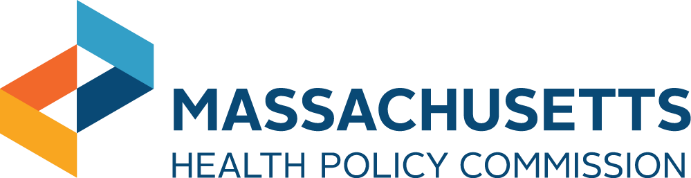 Instructions Before completing this form, please refer to the PIP General Instructions.Narrative Responses: Provide a concise but comprehensive response to each of the below questions (~ 500 words per question). Responses must provide sufficient detail for the reader to understand the justification for the request. Narrative responses will be posted publicly and should not contain nonpublic information. Attachments: You may provide any information and documentation necessary to support Your request as attachments. Nonpublic clinical, financial, strategic or operational information You want the HPC to keep confidential pursuant to 958 CMR 10.14 should be included only in attachments, and must be clearly identified as confidential. You may submit numerical and tabular data as Microsoft Excel files.Contact InformationContact Person InformationBriefly describe Your organization. Describe the factors You have identified as the main cause(s) of Your excessive cost growth.Attachments: Provide data and evidence to support Your narrative response. You may address some or all of the criteria for approval of a waiver request, but should include, at a minimum, information not reasonably available to the HPC at the time the HPC Board voted to issue a PIP Notice to Your organization.Provide the reasons Your organization should be exempt from the requirement to file a PIP, along with all supporting information. Attachments: Provide data and evidence to support Your narrative response.By typing my name below, I certify that: I have read 958 CMR 10.00: Performance Improvement Plans and the General Instructions. I have read the Request for Waiver and any attachments and certify that the information contained therein is accurate and true.PIP Entity Name: PIP Entity Name: PIP Entity Name: Date of Filing:Federal Tax ID #:Federal Tax ID #:Federal Tax ID #:Business Address 1:Business Address 1:Business Address 1:Business Address 1:Business Address 1:Business Address 2:Business Address 2:Business Address 2:Business Address 2:Business Address 2:City, State, Zip:City, State, Zip:Business Website:Business Website:Business Website:Business Website:Name: Name: Salutation (Mr., Ms., Dr., etc.):Salutation (Mr., Ms., Dr., etc.):Salutation (Mr., Ms., Dr., etc.):Salutation (Mr., Ms., Dr., etc.):Title:Phone, Ext.:Phone, Ext.:Phone, Ext.:Email:I. Description of Your Organization II. Causes of GrowthIII. Justification for WaiverCertificationCertified on the  day of20 under the pains and penalties of perjury.Contact Person Name:Contact Person Title: